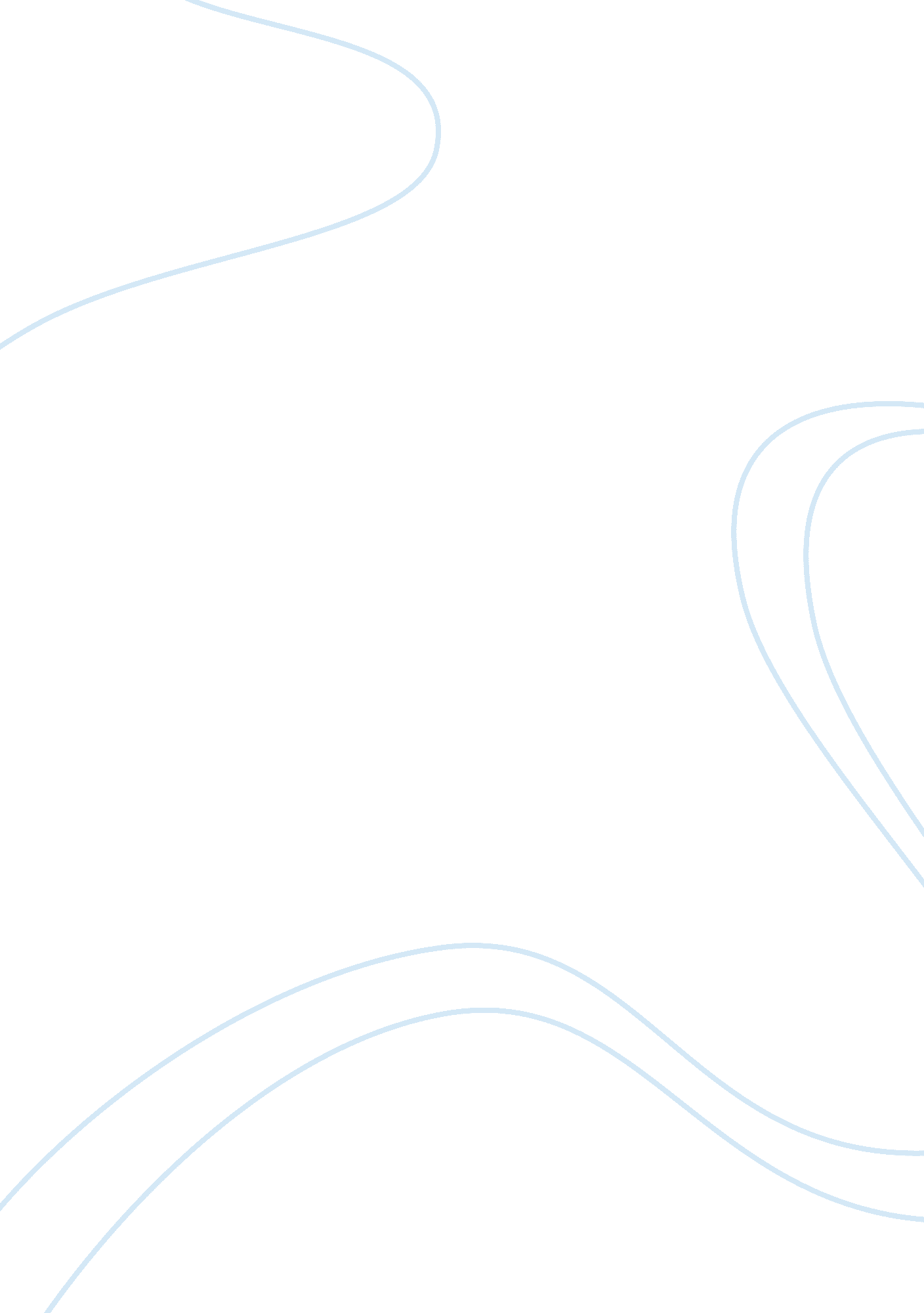 A fast way to a fast food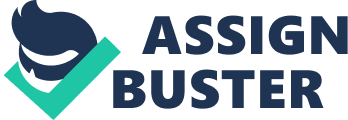 Harmonizing to a recent study. the UK is peculiarly fond of fast nutrient. Many people turn to fast nutrient as it is speedy. convenient. and comparatively inexpensive even though there are many concerns over public wellness and fleshiness. With a big figure of fast nutrient ironss available. how do likes of McDonald’s. Subway. and Pret. A amalgamation maintain their market portion at a clip when people are cutting back on their disbursement? In the 10 largest UK metropoliss. the figure of fast-food mercantile establishments increased by 8. 2 per centum. to 1. 456 in 2009 ( the highest growing occurred in London. Edinburgh. and Glasgow ) . Among the UK’s biggest ironss. Subway grew faster than others. The figure of Subway eating houses increased by 25. 9 per centum to 734 in 2009. In the same twelvemonth. Domino’s pizza ( DPZ ) increased its mercantile establishments by 19. 8 per centum to 260 and E A T increased its mercantile establishments by 17. 8 per centum to 86. The growing of these ironss is considered as a success peculiarly when viing against other elephantine ironss such as McDonald’s. Burger King. KFC. and Wimpy’s. Although fast nutrient ironss provide speedy and efficient service. their operation theoretical accounts are different. In the traditional theoretical account. like Mc Donald’s. clients enter the eating house. analyze the bill of fare panels for a short period. and stand in the shortest line ( behind the many counters ) . When the client reaches the forepart of the line. he or she places an order. wages at the registry. and collects the nutrient within few proceedingss. When. a client requests a nonstandard point. for illustration a Burger with no tomatoes or excess bacon and cheese. the order is non available in the prestocked nutrient country. The counterwoman calls the order in to the production country. The point is so prepared to order as a precedence. The waiting clip is a spot longer in this instance. Not all fast nutrient ironss in the UK follow the same client service operational theoretical account. They have tried some advanced thoughts to function clients quicker and hold more options and flexibleness. In Subway. sandwich is prepared right in forepart of the client. where the client can choose what type of staff of life. size. and sandwich fillings. The sandwich is usually ready in a twosome of proceedingss and passed to the client every bit shortly as the client wages for the nutrient. Domino’z Pizza offers place bringing for a broad scope of its pizzas. which can be personalized every bit good. in less than 20 proceedingss. while it does non bear down for the bringing. Pizza Hut offers an unfastened counter as portion of its service. to cut down the work load on its staff and give its clients more options with less monetary value. In Pret A Manger and EAT. a set of sandwiches. salads. and sweets are assembled each twenty-four hours and stocked in the forepart of the store where the clients select and pay for their repasts. The stock degree is so replenished during the twenty-four hours in line with demand. The purpose is to continually run into the high quality and freshness criterions. If any of the merchandise assembled that twenty-four hours have non sold by the clip the shop stopping points. they are given to local charities instead than being stored and sold the undermentioned twenty-four hours. 